Приложение 5Краткая информация о реализации Государственной программы по преодолению последствий катастрофы на Чернобыльской АЭС на 2011 – 2015 годы и на период до 2020 года в 2018 годуОтветственный заказчик Министерство по чрезвычайным ситуациям Республики БеларусьСтруктура Государственной программы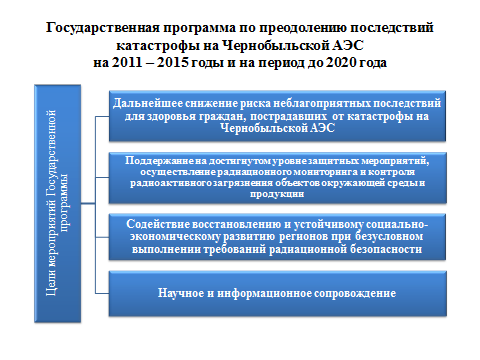 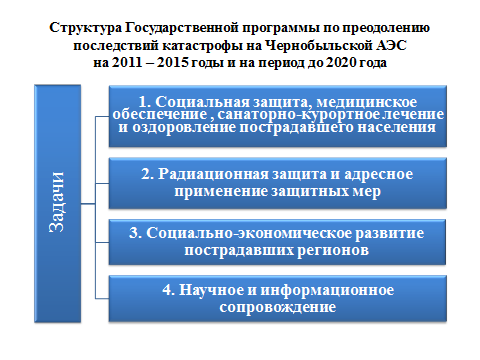 Выполнение сводных целевых показателей Государственной программы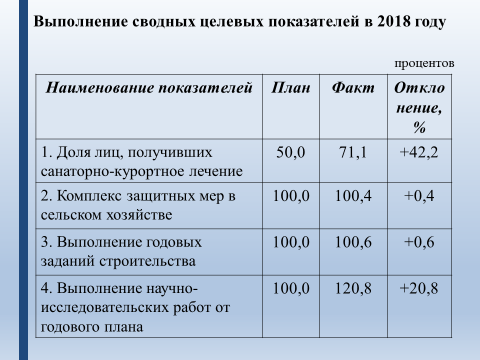 Объемы финансирования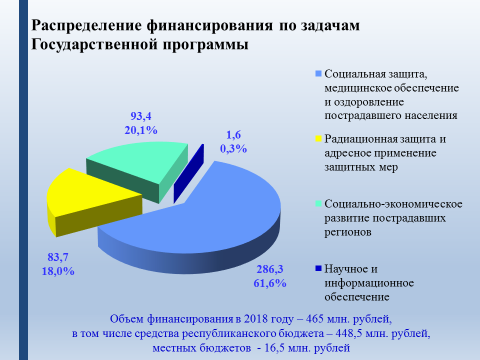 Выполнение отдельных показателей Государственной программы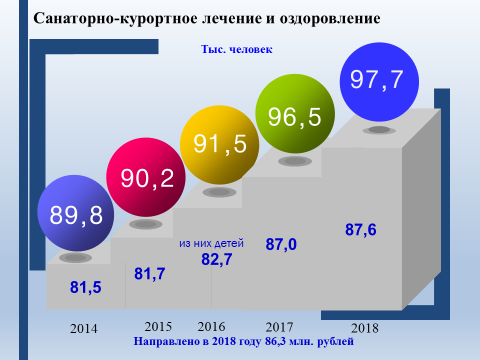 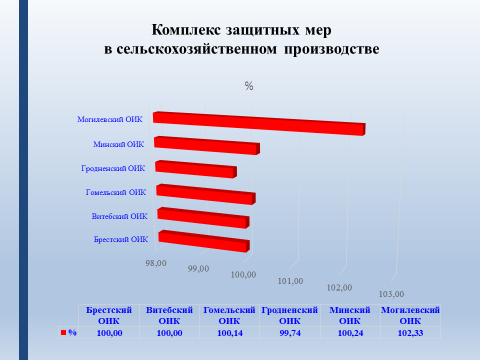 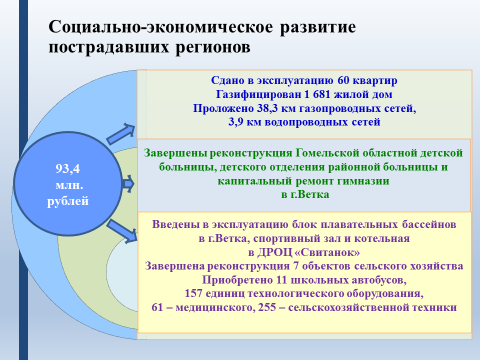 Мероприятия Государственной программы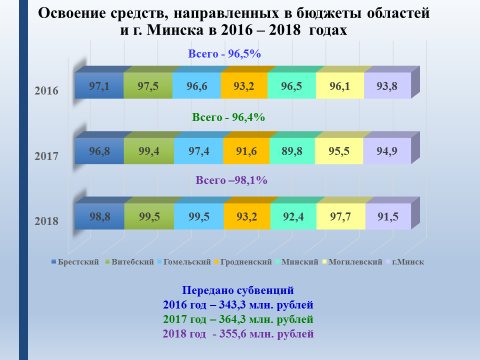 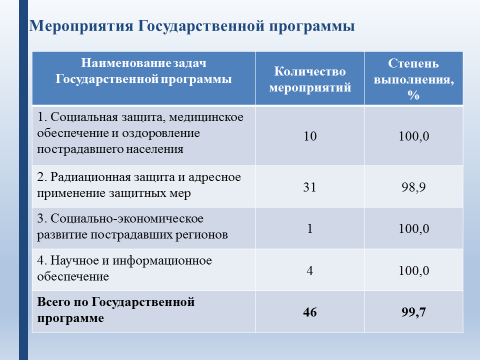 